Bewerbung für ein Auslandsprogramm der juristischen Fakultät der Heinrich-Heine-Universität DüsseldorfWunschuniversitäten (nach Priorität) und ZeitraumERASMUS-Stipendium (s. Anweisungen S. 2!) Name, Vorname      Noten, sofern zutreffendAnmerkungenAnweisungenAllgemeine InfosAllgemeine InfosIhr BewerbungsfotoNameVornameGeburtsdatumSemesterAdresseHandynummerE-Mail-AdresseWiSeSoSe1.2.3.4.5.Ich bewerbe mich um ein Erasmus-Stipendium und versichere, dass ich bisher kein äquivalentes Stipendium (z.B. Begabtenförderwerke) erhalte.Ich bewerbe mich nur für einen „Zero-Grant“ Erasmus-Aufenthalt. Ggf. Anmerkungen      Relevante Sprachliche QualifikationenRelevante Sprachliche QualifikationenRelevante Sprachliche QualifikationenRelevante Sprachliche QualifikationenSprachkenntnisseNiveauggf. Sprachschein (z.B. Intro AALL, frz. Rechtssprache) /Noteggf. andere Zertifikate1.2.3.4.Ggf. bisherige AuslandsaufenthalteGgf. bisherige AuslandsaufenthalteGgf. bisherige AuslandsaufenthalteOrt, ProgrammDauer 1.von       bis      2.von       bis      3.von       bis      ZivilrechtStrafrechtÖffentliches RechtPropädeutische Klausuren / SAKPropädeutische Klausuren / SAKPropädeutische Klausuren / SAKPropädeutische Klausuren / SAKPropädeutische Klausuren / SAK1. Semester2. Semester3. Semester4. SemesterÜbungenÜbungenÜbungenÜbungenÜbungen1. Klausur2. KlausurHausarbeitZwischenprüfungZwischenprüfung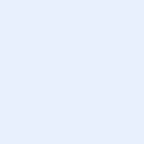 